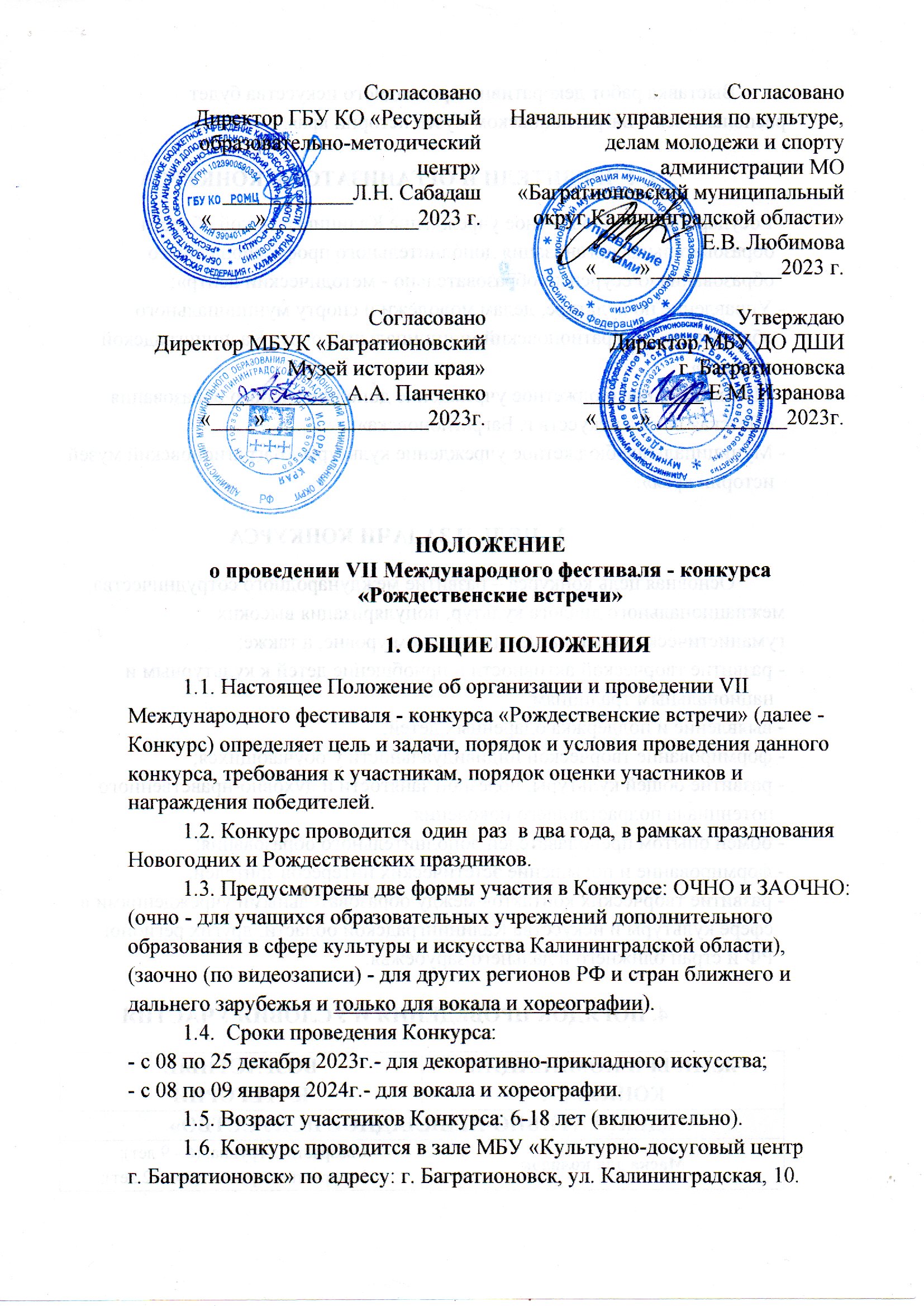 Выставка работ декоративно-прикладного искусства будет располагаться в Багратионовском музее истории края.2. УЧРЕДИТЕЛИ И ОРГАНИЗАТОРЫ КОНКУРСА- Государственное бюджетное учреждение Калининградской области   образовательная организация дополнительного профессионального   образования «Ресурсный образовательно - методический центр»;- Управление по культуре, делам молодёжи и спорту муниципального   образования «Багратионовский муниципальный округ Калининградской   области»;- Муниципальное бюджетное учреждение дополнительного образования   «Детская школа искусств г. Багратионовска»;- Муниципальное бюджетное учреждение культуры «Багратионовский музей   истории края».ЦЕЛЬ И ЗАДАЧИ КОНКУРСАОсновная цель конкурса – развитие международного сотрудничества, межнационального диалога культур, популяризация высоких гуманистических идей на международном уровне, а также:- развитие творческой активности и приобщение детей к культурным и   национальным традициям;- выявление и поддержка одаренных детей;- формирование творческой индивидуальности у обучающихся;- развитие общей культуры, полезной занятости и духовно-нравственного   потенциала подрастающего поколения;- обмен опытом преподавателей дополнительного образования;- формирование и повышение эстетических интересов зрителей;- развитие творческих контактов между образовательными учреждениями в   сфере культуры и искусства Калининградской области, других регионов   РФ и стран ближнего и дальнего зарубежья.4. ПОРЯДОК ПРОВЕДЕНИЯ И УСЛОВИЯ УЧАСТИЯПРОГРАММНЫЕ ТРЕБОВАНИЯ«ДЕКОРАТИВНО-ПРИКЛАДНОЕ ИСКУССТВО»Каждая работа должна иметь этикетку со следующей информацией: ФИ участника, возраст, название работы, номинация, наименование учреждения, ФИО преподавателя. Этикетка размещается на лицевой и обратной стороне работы. Работы должны быть хорошо упакованы для транспортировки. Возраст участников определяется по состоянию на 01 декабря 2023 года.Образец этикетки:«ВОКАЛ»В номинации «Вокал» принимаются не более трех заявок от учреждения. В одной возрастной группе коллектив (отдельный исполнитель) выставляет один номер Новогоднего или Рождественского характера до 4-х минут. Возраст участников определяется по состоянию на 01 января 2024 года.Для исполнителей будет предоставлено 5 микрофонов. «ХОРЕОГРАФИЯ»В номинации «Хореография» принимаются не более трех заявок от учреждения. В одной возрастной группе коллектив (отдельный исполнитель) выставляет один номер Новогоднего или Рождественского характера до 5-ти минут. Возраст участников определяется по состоянию на 01 января 2024 года.Характеристики сцены: размер сцены 6х5м, кулисы отсутствуют, покрытие сцены-деревянная доска. 5. ПОРЯДОК И СРОКИ ПОДАЧИ ДОКУМЕНТОВДля участия в Конкурсе необходимо:«ДЕКОРАТИВНО-ПРИКЛАДНОЕ ИСКУССТВО»1. Подать заявку (Приложение №1)  с пометкой «Конкурс» на электронный адрес: mirvesna39@mail.ru до 08 декабря 2023 года. Заявки присылать в формате pdf или jpg (с подписью руководителя), а также в формате doc. К заявке прилагается скан/фото квитанции о внесении безвозмездного денежного поступления.2. Участник, заполнивший заявку, автоматически дает согласие на обработку персональных данных.3. Конкурсные работы в оригинальном виде предоставляются в срок до 15 декабря 2023 г. включительно в Государственное бюджетное учреждение Калининградской области образовательную организацию дополнительного профессионального образования «Ресурсный образовательно - методический центр» (адрес: Калининград, ул. Леонова, 17-в) или в МБУ ДО ДШИ г. Багратионовска (адрес: 238420, Калининградская область, г. Багратионовск, ул. Калининградская, 10).«ВОКАЛ»1. Подать заявку (Приложение №2) с пометкой «Конкурс» на электронный адрес: natalfest@list.ru до 15 декабря 2023 года. Заявки присылать в формате pdf или jpg (с подписью руководителя), а также в формате doc. К заявке прилагается скан/фото квитанции о внесении безвозмездного денежного поступления.2. Участник, заполнивший заявку, автоматически дает согласие на обработку персональных данных.3. Для заочного участия в Конкурсе необходимо отправить заявку (Приложение №2)  с пометкой «Конкурс» до 15 декабря 2023 года и ссылку (YouTube, Google-диск) на видеозапись выступления до 30 декабря 2023 года на электронный адрес: natalfest@list.ruК заявке прилагается скан/фото квитанции о внесении безвозмездного денежного поступления.Требования к видеозаписи:– качество видеозаписи HD 1280x720, без склеек, монтажа, титров, бегущих    строк и т.п.;– запись конкурсного номера должна быть сделана от начала до конца без    остановок;– формат видеозаписи – горизонтальный; – видеозапись без дрожания, стационарно;– во время исполнения конкурсной программы в кадре должны быть    постоянно видны исполнители;– в кадре не должны присутствовать на сцене лишние предметы – стулья,    столы и прочее.«ХОРЕОГРАФИЯ»1. Подать заявку (Приложение №3) с пометкой «Конкурс» на электронный адрес: natalfest@list.ru до 15 декабря 2023 года. Заявки присылать в формате pdf или jpg (с подписью руководителя), а также в формате doc. К заявке прилагается скан/фото квитанции о внесении безвозмездного денежного поступления.2. Участник, заполнивший заявку, автоматически дает согласие на обработку персональных данных.3. Для заочного участия в Конкурсе необходимо отправить заявку (Приложение №3) с пометкой «Конкурс» до 15 декабря 2023 года и ссылку (YouTube, Google-диск) на видеозапись выступления до 30 декабря 2023 года на электронный адрес: natalfest@list.ru К заявке прилагается скан/фото квитанции о внесении безвозмездного денежного поступления.Требования к видеозаписи:– качество видеозаписи HD 1280x720, без склеек, монтажа, титров, бегущих    строк и т.п.;– запись конкурсного номера должна быть сделана от начала до конца без    остановок;– формат видеозаписи – горизонтальный; – видеозапись без дрожания, стационарно;– во время исполнения конкурсной программы в кадре должны быть    постоянно видны исполнители;– в кадре не должны присутствовать на сцене лишние предметы – стулья,    столы и прочее.6.  СОСТАВ И РАБОТА ЖЮРИ6.1. Состав жюри формируется из квалифицированных специалистов Калининградской области, других регионов РФ и стран ближнего и дальнего зарубежья, представителей федеральных и региональных учреждений культуры и образования. 6.2. Состав жюри утверждается организационным комитетом Конкурса непосредственно перед началом Конкурса.6.3. Жюри имеет право отклонить номер, не соответствующий данному Положению.6.4. Жюри Конкурса оставляет за собой право:- присуждать не все призовые места в номинациях Конкурса;- присуждать специальные дипломы в номинациях и дополнительные призы;- присуждать одно призовое место нескольким участникам Конкурса.6.5. Все спорные вопросы решаются путем голосования всех членов жюри. Председатель жюри имеет право решающего голоса.6.6. Решение жюри оформляется протоколом и подписывается председателем Конкурса.6.7. Решения жюри окончательны, обсуждению и пересмотру не подлежат.7. ПОДВЕДЕНИЕ ИТОГОВЖюри оценивает работы по следующим  критериям:«ДЕКОРАТИВНО-ПРИКЛАДНОЕ ИСКУССТВО»- соответствие тематике Конкурса;- художественный вкус, оригинальность;- умелое сочетание традиций и новаторства в изготовлении работ;- умелое владение выбранной техникой;- творческий и эстетичный подход в выполнении и оформлении работ.«ВОКАЛ»- соответствие тематике Конкурса;- исполнительское мастерство;- глубину и яркость воплощения художественного образа исполняемых   произведений;- эмоционально-художественную выразительность исполнения;- артистизм участников и уровень сценической культуры участника.«ХОРЕОГРАФИЯ»- соответствие тематике Конкурса;- исполнительское мастерство – техника исполнения движений;- композиционное построение танца;- соответствие репертуара возрастным особенностям исполнителей;- сценичность (пластика, костюм, реквизит, культура исполнения); - артистизм, раскрытие художественного хореографического образа.8. ПОРЯДОК НАГРАЖДЕНИЯ И ПООЩРЕНИЯ  УЧАСТНИКОВ 8.1. По результатам Конкурса в каждой номинации и возрастной категории определяются Лауреаты I, II, III степени, Дипломанты IV, V степени, Специальные дипломы.     	8.2. Победители Конкурса награждаются дипломами Лауреатов, Дипломантов, Специальными дипломами.      	8.3. Участники Конкурса, не ставшие победителями, награждаются Грамотами за участие.    	8.4. Преподаватели, подготовившие победителей, награждаются Благодарственными письмами.      	 8.5. Организациями и частными лицами предоставляется возможность учреждать специальные призы. 9. ФИНАНСОВЫЕ УСЛОВИЯ КОНКУРСА9.1. Финансирование проведения Конкурса осуществляется за счет средств организатора Конкурса.9.2. Безвозмездное денежное поступление возможно внести по реквизитам  (Приложении № 4) и составляет: «ДЕКОРАТИВНО-ПРИКЛАДНОЕ ИСКУССТВО»Одна работа - 300 рублей.«ВОКАЛ»Соло – 500 рублей,Ансамбль – 800 рублей.«ХОРЕОГРАФИЯ»Соло (танец одного солиста или дуэт) – 500 рублей,Танец малой формы (от 3 до 5 человек) – 800 рублей,Ансамбли (от 6 до 16 человек) – 1000 рублей.9.3. Безвозмездное денежное поступление может быть израсходовано на организационные и подготовительные мероприятия, обеспечение работы жюри, изготовление наградного материала, приобретение призов.9.4. В случае отказа от участия в Конкурсе  или  неявки конкурсанта безвозмездное денежное поступление не возвращается.9.5.  Расходы, связанные с пребыванием участников и их сопровождающих на Конкурсе (проезд в оба конца, проживание, питание)  за счет направляющей стороны. 9.6. Возможно финансирование Конкурса за счет благотворительных и спонсорских средств. 10. ОРГАНИЗАЦИОННЫЙ КОМИТЕТ КОНКУРСА10.1. Оргкомитет состоит из председателя, секретаря и членов оргкомитета. 	10.2. В полномочия оргкомитета входит:- прием заявок на участие в Конкурсе,- проверка соответствия оформления и подачи заявок требованиям и   условиям, предусмотренным настоящим положением,- координация работ жюри во время проведения Конкурса.10.3. Информацию по возникшим вопросам можно получить у членов оргкомитета по телефонам:- МБУ ДО ДШИ г. Багратионовска тел – 8(40156) 3-35-43, - Директор МБУ ДО ДШИ - Изранова Екатерина Михайловна –   моб. 8-962-257-07-90	Приложение №1Заполняется на бланке образовательного учрежденияЗАЯВКАна участие в VII  Международном фестивале – конкурсе «РОЖДЕСТВЕНСКИЕ ВСТРЕЧИ»«ДЕКОРАТИВНО-ПРИКЛАДНОЕ ИСКУССТВО»«___»___________2023 г.Руководитель                                                                  _______________образовательного учреждения		                     подпись / ФИОПриложение №2Заполняется на бланке образовательного учрежденияЗАЯВКАна участие в VII  Международном фестивале – конкурсе «РОЖДЕСТВЕНСКИЕ ВСТРЕЧИ»«ВОКАЛ»«___»___________2023 г.Руководитель                                                                  _______________образовательного учреждения		                     подпись / ФИОПриложение №3Заполняется на бланке образовательного учрежденияЗАЯВКАна участие в VII  Международном фестивале – конкурсе «РОЖДЕСТВЕНСКИЕ ВСТРЕЧИ»«ХОРЕОГРАФИЯ»«___»___________2023 г.Руководитель                                                                  _______________образовательного учреждения		                     подпись / ФИОПриложение №4РЕКВИЗИТЫ:Название: Муниципальное бюджетное учреждение дополнительного образования  «Детская  школа  искусств г. Багратионовска»     Сокращенное название:  МБУ ДО ДШИ г. БагратионовскаАдрес учреждения: 238420,    Россия,    Калининградская   область,  г. Багратионовск, ул. Калининградская, 10 ИНН: 3915010144КПП:  391501001Р/счет: 03234643275030003500 ОТДЕЛЕНИЕ КАЛИНИНГРАД БАНКА РОССИИ// УФК  по Калининградской  области, г КалининградБИК:  012748051Кор.счет: 40102810545370000028ОКТМО: 27503000л/с:   20356Ш04170  (указываем обязательно!)КБК: 00000000000000000150Получатель: УПРАВЛЕНИЕ ЭКОНОМИЧЕСКОЙ ПОЛИТИКИ И ФИНАНСОВ (МБУ ДО ДШИ Г. БАГРАТИОНОВСКА)Назначение платежа: Безвозмездные денежные поступления, фамилия и имя участника или название ансамбля, сокращенное наименование учреждения.ЖАНРЫ И НОМИНАЦИИ КОНКУРСАВОЗРАСТНЫЕ КАТЕГОРИИ«ДЕКОРАТИВНО-ПРИКЛАДНОЕ ИСКУССТВО»«ДЕКОРАТИВНО-ПРИКЛАДНОЕ ИСКУССТВО»Маска для колядок (объемная маска из любых материалов, имеющая крепления для подвешивания или подставку)       - 1 возрастная группа: (6 - 9 лет);- 2 возрастная группа: (10 - 12 лет); - 3 возрастная группа: (13 - 15  лет);- 4 возрастная группа: (16 - 18 лет).Новогоднее/рождественское декоративное панно (панно любого размера, имеющее крепления для подвешивания или подставку)       - 1 возрастная группа: (6 - 9 лет);- 2 возрастная группа: (10 - 12 лет); - 3 возрастная группа: (13 - 15  лет);- 4 возрастная группа: (16 - 18 лет).Новогодний/рождественский топиарий (топиарий любого размера)       - 1 возрастная группа: (6 - 9 лет);- 2 возрастная группа: (10 - 12 лет); - 3 возрастная группа: (13 - 15  лет);- 4 возрастная группа: (16 - 18 лет).«ВОКАЛ»«ВОКАЛ»Эстрадный вокал (соло/ансамбли)Соло:- 1 возрастная группа: (6 - 7 лет);- 2 возрастная группа: (8 - 9 лет);    - 3 возрастная группа: (10 - 12 лет);    - 4 возрастная группа: (13 - 15 лет);    - 5 возрастная группа: (16 - 18 лет).Ансамбли:- 1 возрастная группа: (6 - 9 лет);    - 2 возрастная группа: (10 - 12 лет);    - 3 возрастная группа: (13 - 15 лет);    - 4 возрастная группа: (16 - 18 лет);         - 5 смешанная группа.Народный вокал ( в том числе фольклорное пение) (соло/ансамбли)Соло:- 1 возрастная группа: (6 - 7 лет);- 2 возрастная группа: (8 - 9 лет);    - 3 возрастная группа: (10 - 12 лет);    - 4 возрастная группа: (13 - 15 лет);    - 5 возрастная группа: (16 - 18 лет).Ансамбли:- 1 возрастная группа: (6 - 9 лет);    - 2 возрастная группа: (10 - 12 лет);    - 3 возрастная группа: (13 - 15 лет);    - 4 возрастная группа: (16 - 18 лет);         - 5 смешанная группа.«ХОРЕОГРАФИЯ»«ХОРЕОГРАФИЯ»Народный танец(соло (танец одного солиста или дуэт)/ /танец малой формы (от 3 до 5 человек)//ансамбли (от 6 до 16 человек))Соло:- 1 возрастная группа: (6 - 9 лет);    - 2 возрастная группа: (10 - 12 лет);    - 3 возрастная группа: (13 - 15 лет);    - 4 возрастная группа: (16 - 18 лет).Танец малой формы:- 1 возрастная группа: (6 - 9 лет);    - 2 возрастная группа: (10 - 12 лет);    - 3 возрастная группа: (13 - 15 лет);    - 4 возрастная группа: (16 - 18 лет);         - 5 смешанная группа.Ансамбли:- 1 возрастная группа: (6 - 9 лет);    - 2 возрастная группа: (10 - 12 лет);    - 3 возрастная группа: (13 - 15 лет);    - 4 возрастная группа: (16 - 18 лет);         - 5 смешанная группа.Народно-стилизованный танец (соло (танец одного солиста или дуэт)/ /танец малой формы (от 3 до 5 человек)//ансамбли (от 6 до 16 человек))Соло:- 1 возрастная группа: (6 - 9 лет);    - 2 возрастная группа: (10 - 12 лет);    - 3 возрастная группа: (13 - 15 лет);    - 4 возрастная группа: (16 - 18 лет).Танец малой формы:- 1 возрастная группа: (6 - 9 лет);    - 2 возрастная группа: (10 - 12 лет);    - 3 возрастная группа: (13 - 15 лет);    - 4 возрастная группа: (16 - 18 лет);         - 5 смешанная группа.Ансамбли:- 1 возрастная группа: (6 - 9 лет);    - 2 возрастная группа: (10 - 12 лет);    - 3 возрастная группа: (13 - 15 лет);    - 4 возрастная группа: (16 - 18 лет);         - 5 смешанная группа.Фамилия Имя участникаВозраст«Название работы»НоминацияОбразовательное учреждениеФИО преподавателя1Полное наименование образовательного учреждения2Сокращенное наименование учреждения3Фамилия, имя участника 4Возрастная категория5Номинация6Название работы, техника исполнения7Ф.И.О. преподавателя (полностью), телефон, e-mail1Полное наименование образовательного учреждения2Сокращенное  наименование учреждения3Название ансамбля илиФамилия, имя участника-солиста4Возрастная категория5Номинация6Название номера, хронометраж7Количество участников  в номере8Ф.И.О. преподавателя (полностью), телефон, e-mail9Ссылка на интернет-ресурс (для заочного участия)1Полное наименование образовательного учреждения2Сокращенное  наименование учреждения3Название ансамбля илиФамилия, имя участника-солиста4Возрастная категория5Номинация6Название номера, хронометраж7Количество участников  в номере8Ф.И.О. преподавателя (полностью), телефон, e-mail9Ссылка на интернет-ресурс (для заочного участия)